Өрт сөндіру мекемесінде ашық есік күні"Балқаш қаласының № 1 ЖББОМ" КММ 5 сынып оқушылары кәсіптік бағдар беру жұмысы аясында Балқаш қаласының өрт сөндіру бөліміне барды. Экскурсия өрт сөндіру бөлімінің тарихы туралы әңгімеден басталды. Одан кейін бөлімшенің өрт сөндіру техникасын, өрт сөндіру жабдықтары мен жабдықтарын, қызметтік үй-жайларды көрсету ұйымдастырылды. Азаматтық қорғау кіші сержанты өрт сөндіру автомобильдері мен өрт сөндіру-техникалық жабдықтары туралы айтып, балаларға өрт сөндірушінің жауынгерлік киімі мен жылу шағылыстырғыш киімін қалай тез және дұрыс кию керектігін көрсетті. Балалар өрт сөндіру қызметі туралы көп қызықты мәлімет алды, өрт сөндірушілердің жұмыс ерекшеліктері және олардың күнделікті өмірі туралы әңгімелерді мұқият және қызығушылықпен тыңдады. Арнайы жас қонақтар үшін қызметкерлер жауынгерлік киімдерді киіп, өрт автокөліктеріне көтерілуге және өрт сөндіру автокөліктерінің жүргізушісі ретінде өзін сезінуге рұқсат берді.Соңында балалар жеке құрамға және өрт сөндіру бөлімінің басшылығына қызықты және танымдық экскурсия үшін алғыстарын білдірді.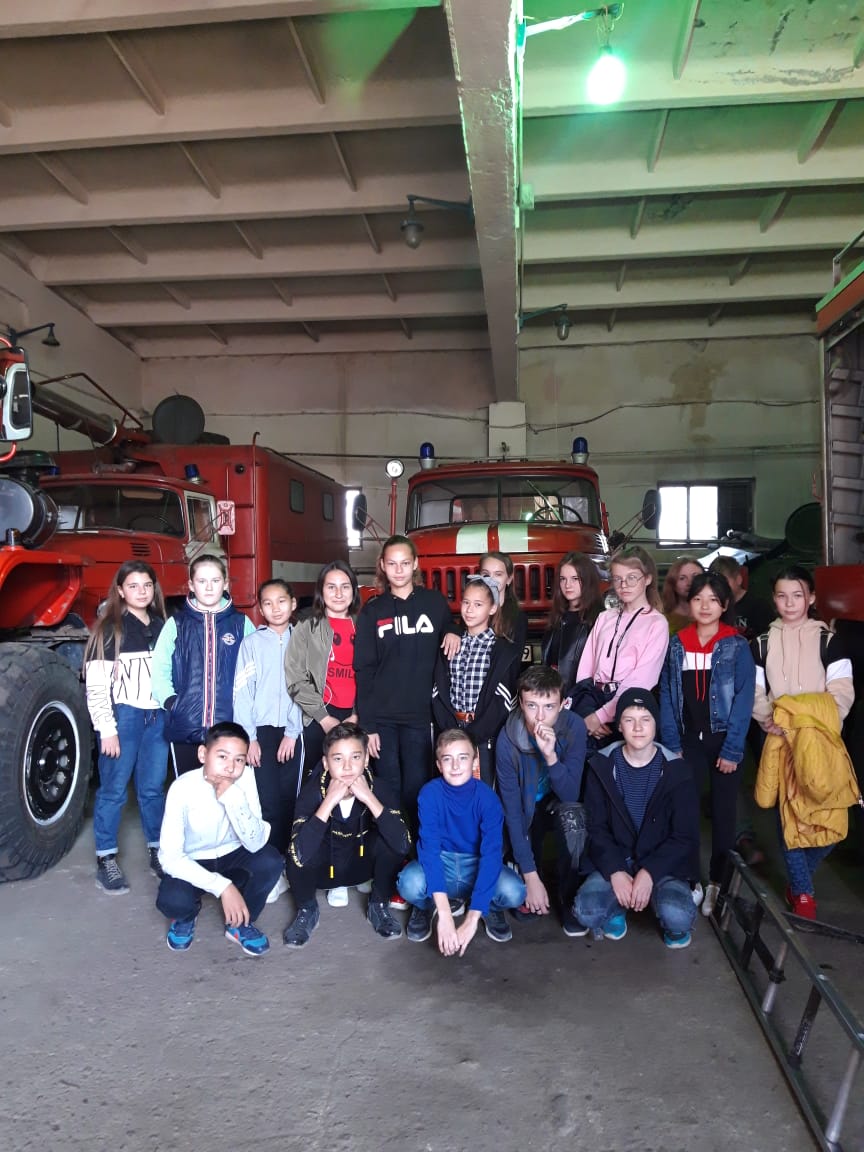 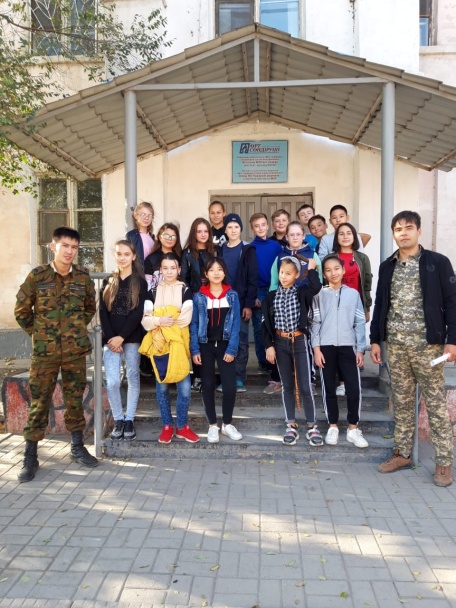 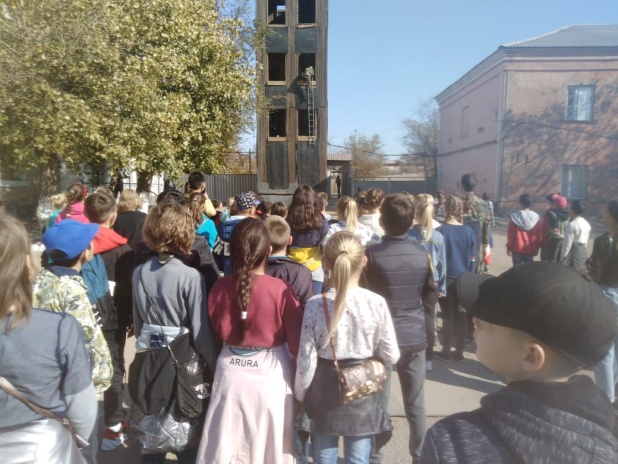 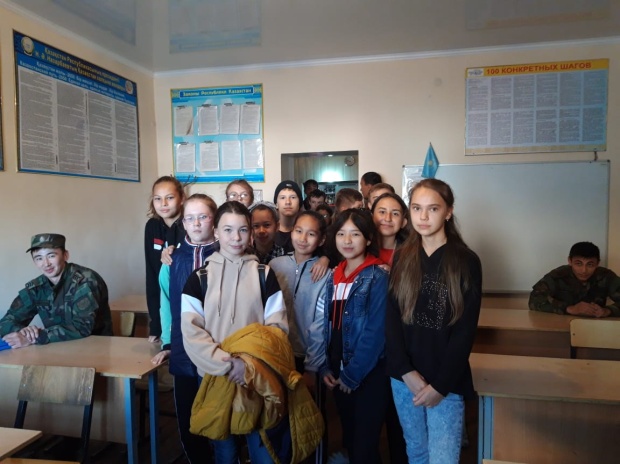 